OBRAZAC 1  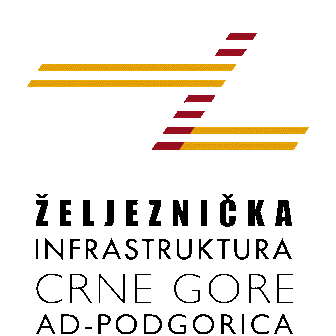 Željeznička infrastruktura Crne Gore AD PodgoricaBroj iz evidencije postupaka javnih nabavki: 10369/3 (12/20)Redni broj iz Plana javnih nabavki: 124Mjesto i datum: Podgorica, 05.08.2020.godineNa osnovu člana 93 stav 1 Zakona o javnim nabavkama („Službeni list CG“, br. 074/19) Željeznička infrastruktura Crne Gore AD Podgorica objavljujeTENDERSKU DOKUMENTACIJUZA OTVORENI POSTUPAK JAVNE NABAVKEPROCJENA IMOVINE DRUŠTVAbroj 10369/3 (12/20)Predmet nabavke se nabavlja: kao cjelina SADRŽAJ TENDERSKE DOKUMENTACIJE1.	POZIV ZA NADMETANJE	32.	TEHNIČKA SPECIFIKACIJA PREDMETA JAVNE NABAVKE	94.	METODOLOGIJA VREDNOVANJA PONUDA	115.	UPUTSTVO ZA SAČINJAVANJE PONUDE	136.	NAČIN ZAKLJUČIVANJA I IZMJENE UGOVORA O JAVNOJ NABACI	147.	ZAHTJEV ZA POJAŠNJENJE ILI IZMJENU I DOPUNU TENDERSKE DOKUMENTACIJE	168.	IZJAVA NARUČIOCA O NEPOSTOJANJU SUKOBA INTERESA	179.	UPUTSTVO O PRAVNOM SREDSTVU	18POZIV ZA NADMETANJE I   Podaci o naručiocuII Vrsta postupka- otvoreni postupakIII Predmet javne nabavkeVrsta predmeta javne nabavke Usluge Naziv i opis predmeta javne nabavkeCPV – Jedinstveni rječnik javnih nabavkiIV Način nabavke:Nabavka se vrši: kao cjelina Obrazloženje razloga zašto predmet nabavke nije podijeljen na partije:  predmetna javna nabavka je jedinstvena cijelina i ne može se podijeliti na partije. VI Procijenjena vrijednost predmenta nabavke: Procijenjena vrijednost predmeta nabavke: kao cjeline je 28.925,62 €;VII Zajednička nabavkaNabavka se sprovodi kao zajednička nabavka: NeVIII Centralizovana nabavkaNabavka je centralizovana: NeIX Jezik ponudePonuda se sačinjava na: crnogorski jezik i drugi jezik koji je u službenoj upotrebi u Crnoj Gori, u skladu sa Ustavom i zakonomX Rok za donošenje odluke o izboru najpovoljnije ponude, odnosno odluke o poništenju postupka javne nabavkeOdluka o izboru najpovoljnije ponude, odnosno odluka o poništenju postupka javne nabavke donijeće se u roku od 30 dana od dana otvaranja ponuda.XI Posebni oblik nabavkePONUDA SA VARIJANTAMAMogućnost podnošenja ponude sa varijantama Varijante ponude nijesu dozvoljene i neće biti razmatrane.REZERVISANA NABAVKA NeXII Uslovi za učešće u postupku javne nabavke i osnovi za isključenjeObavezni usloviU postupku javne nabavke može da učestvuje samo privredni subjekat koji: 1) nije pravosnažno osuđivan i čiji izvršni direktor nije pravosnažno osuđivan za neko od krivičnih djela sa obilježjima: a) kriminalnog udruživanja; b) stvaranja kriminalne organizacije; c) davanje mita; č) primanje mita; ć) davanje mita u privrednom poslovanju; d) primanje mita u privrednom poslovanju; dž) utaja poreza i doprinosa; đ) prevare; e) terorizma; f) finansiranja terorizma; g) terorističkog udruživanja; h) učestovanja u stranim oružanim formacijama; i) pranja novca; j) trgovine ljudima; k) trgovine maloljetnim licima radi usvojenja; l) zasnivanja ropskog odnosa i prevoza lica u ropskom odnosu; 2) je izmirio sve dospjele obaveze po osnovu poreza i doprinosa za penzijsko i zdravstveno osiguranje.Dokazivanje ispunjenosti obaveznih uslovaIspunjenost obaveznih uslova dokazuje se na osnovu uvjerenja ili potvrde:1) nadležnog organa izdatog na osnovu kaznene evidencije, u skladu sa propisima države u kojoj privredni subjekat ima sjedište, odnosno u kojoj izvršni direktor tog privrednog subjekta ima prebivalište, 2) organa uprave nadležnog za poslove naplate poreza, odnosno nadležnog organa države u kojoj privredni subjekat ima sjedište. Uslovi sposobnosti privrednog subjektaPrivredni subjekat mora da ispunjava uslove sposobnosti:   za obavljanje djelatnosti, B1. Uslovi za obavljanje djelatnostiPrivredni subjekat treba da:  je upisan u Centralni registar privrednih subjekata ili drugi odgovarajući registar u državi u kojoj privredni subjekat ima sjedište, i/ili  posjeduje ovlašćenje za obavljanje djelatnosti (dozvola, licenca, odobrenje ili drugi akt) u skladu sa zakonom.Dokazivanje uslova za obavljanje djelatnostiIspunjenost uslova za obavljanje djelatnosti dokazuje se dostavljanjem:  dokaza o registraciji u Centralnom registru privrednih subjekata ili drugom odgovarajućem registru, sa podacima o ovlašćenom licu privrednog subjekta;   ovlašćenja za obavljanje djelatnosti koja je predmet nabavke (dozvola, licenca, odobrenje ili drugi akt nadležnog organa za obavljanje djelatnosti koja je predmet nabavke), i to:C. Osnovi za obavezno isključenje iz postupka javne nabavkePrivredni subjekat će se isključiti iz postupka javne nabavke, ako: 1) postoji sukob interesa iz člana 41 stav 1 tačka 2 alineja 1 i 2 ili člana 42 Zakona o javnim nabavkama, 2) ne ispunjava obavezne uslove i uslove sposobnosti privrednog subjekta predviđene tenderskom dokumentacijom, 3) postoji drugi razlog predviđen ovim zakonom.D. Posebni osnovi za isključenje iz postupka javne nabavke Iz postupka javne nabavke isključiće se privredni subjekta koji:   je u postupku stečaja ili likvidacije;  ima neizvršenih ugovorenih obaveza ili značajnih ili trajnih nedostataka tokom izvršavanja zahtjeva iz prethodnog ugovora o javnoj nabavci, javno-privatnom partnerstvu ili koncesiji, čija je posljedica bila raskid ugovora, naknada štete ili druga odgovarajuća sankcija;  je netačno prikazivao činjenice u vezi ispunjenosti uslova u postupku javne nabavke;  je učinio teški profesionalni propust koji dovodi u pitanje njegov integritet. XIII Kriterijum za izbor najpovoljnije ponude: odnos cijene i kvalitetaXIV Način, mjesto i vrijeme podnošenja ponuda i otvaranja ponuda Podnošenje ponuda u pisanoj formi: Ponude se mogu podnijeti:neposrednom podnošenjem na arhivi naručioca na adresi Trg Golootočkih žrtava broj 13, Podgorica.preporučenom pošiljkom sa povratnicom na adresi neposrednom podnošenjem na arhivi naručioca na adresi Trg Golootočkih žrtava broj 13, Podgorica., s tim što ponuda mora biti uručena od strane poštanskog operatora najkasnije do roka određenog za podnošenje ponude, radnim danima od 07 sati do 15 sati, zaključno sa danom 25.08.2020. godine do 12 sati.Otvaranje ponuda, kome mogu prisustvovati ovlašćeni predstavnici ponuđača sa priloženim punomoćjem potpisanim od strane ovlašćenog lica, održaće se dana  25.08.2020. godine u 12,30 sati, u prostorijama Službenika za javne nabavke, kancelarija broj 15, na adresi Trg Golootočkih žrtava broj 13, Podgorica. Razlozi hitnosti za skraćenje roka za podnošenje ponuda: Naručilac se opredijelio za kraći rok podnošenja ponude jer shodno mjerama Vlade Crne Gore, od 19.03.2020.godine, kojim su na period od 90 dana bile zabranjene javne nabavke osim hitnih, nismo bili u mogućnosti da pokrenemo i sprovedemo predmetni  postupak u prethodnom periodu. XV Rok važenja ponudeRok važenja ponude je 60 dana od dana otvaranja ponuda.XVI Garancija ponude daPonuđač je dužan dostaviti bezuslovnu i na prvi poziv naplativu garanciju ponude u iznosu od 2 % procijenjene vrijednosti javne nabavke, kao garanciju ostajanja u obavezi prema ponudi u periodu važenja ponude i 7 dana nakon isteka važenja ponude.Garancija ponude će se aktivirati ako ponuđač: 1) odustane od ponude u roku važenja ponude; 2) ne dostavi zahtijevane dokaze prije potpisivanja ugovora; 3) odbije da potpiše ugovor o javnoj nabavci ili okvirni sporazum; ili 4) u izjavi privrednog subjekta navede netačne činjenice o ispunjenosti uslova iz člana 111 stav 4 Zakona o javnim nabavkama.XVII Tajnost podatakaTenderska dokumentacija sadrži tajne podatke neTEHNIČKA SPECIFIKACIJA PREDMETA JAVNE NABAVKEZahtjevi u pogledu načina izvršavanja predmeta nabavke koji su od značaja za sačinjavanje ponude i izvršenje ugovora Rok izvršenja ugovora je 1 godina od dana zaključivanja ugovora. Mjesto izvršenja ugovora je : u skladu sa pozitivnim propisima koji regulišanju predmetnu uslugu. Rok plaćanja je: 60 dana od izvršene usluge i uredno ispostavljene fakture. Način plaćanja je: virmanski. Uslovi plaćanja su: odloženo. Ponuđač snosi troškove naknade korišćenja patenata i odgovoran je za povredu zaštićenih prava intelektualne svojine trećih lica  Drugi uslovi: I  Rok izvršenja usluge:Izvršilac usluge je dužan da preda Naručiocu usluge:Nacrt izvještaja o procjeni imovine u roku od 4 mjeseca od dana zaključivanja ugovora.Finalni izvještaj o procjeni imovine u roku od 10 dana od dana dostavljanja korekcija i datih sugestija Naručioca na Nacrt izvještaja.Ukupan rok za izvršenje usluge i dostavljanje Finalnog izvještaja je 4 mjeseca i 10 dana od dana zaključivanja ugovora.3. SREDSTVA FINANSIJSKOG OBEZBJEĐENJA UGOVORA O JAVNOJ NABAVCIPonuđač čija ponuda bude izabrana kao najpovoljnija je dužan da uz potpisan ugovor o javnoj nabavci dostavi naručiocu: garanciju za dobro izvršenje ugovora u iznosu od 5 % od vrijednosti ugovora METODOLOGIJA VREDNOVANJA PONUDANaručilac će u postupku javne nabavki izabrati ekonomski najpovoljniju ponudu, primjenom pristupa isplativosti, po osnovu kriterijuma: odnos cijene i kvaliteta UPUTSTVO ZA SAČINJAVANJE PONUDEPonude se sačinjavaju u skladu sa tenderskom dokumentacijom i Pravilnikom o sadržaju ponude i uputstvu za sačinjavanje i podnošenje ponude. Ispunjenost uslova za učešće u postupku javne nabavke dokazuje se izjavom privrednog subjekta, koja se sačinjava na obrascu datom u Pravilniku o sadržaju ponude i uputstvu za sačinjavanje i podnošenje ponude.Ponuđač je dužan da tačno i nedvosmisleno popuni DIO I, DIO II, DIO III, DIO IV, (dio koji je zahtijevan tenderskom dokumentacijom) i DIO VIII u skladu sa zahtjevima iz tenderske dokumentacijeNAČIN ZAKLJUČIVANJA I IZMJENE UGOVORA O JAVNOJ NABACINaručilac zaključuje ugovor o javnoj nabavci u pisanom ili elektronskom obliku sa ponuđačem čija je ponuda izabrana kao najpovoljnija, nakon izvršnosti odluke o izboru najpovoljnije ponude. Ugovor o javnoj nabavci mora da bude u skladu sa uslovima utvrđenim tenderskom dokumentacijom, izabranom ponudom i odlukom o izboru najpovoljnije ponude, osim u pogledu iskazivanja PDV-a.Ugovor između naručioca i ponuđača čija je ponuda izabrana kao najpovoljnija, pored uslova koji su propisani ovom tenderskom dokumentacijom, će sadržati i sljedeće:ZAHTJEV ZA POJAŠNJENJE ILI IZMJENU I DOPUNU TENDERSKE DOKUMENTACIJEPrivredni subjekat može da predloži naručiocu da izmijeni i/ili dopuni tendersku dokumentaciju, u roku od osam dana od dana objavljivanja, odnosno dostavljanja tenderske dokumentacije u skladu sa članom 94 st. 4 i 5 Zakona o javnim nabavkama. Privredni subjekat ima pravo da pisanim zahtjevom traži od naručioca pojašnjenje tenderske dokumentacije najkasnije deset dana prije isteka roka određenog za dostavljanje ponuda.Zahtjev se podnosi isključivo u pisanoj formi na adresu naručioca, e-mail-om, telefaxom ili putem ESJN-a. IZJAVA NARUČIOCA O NEPOSTOJANJU SUKOBA INTERESAŽeljeznička infrastruktura Crne Gore AD- PodgoricaBroj: 10369/2Mjesto i datum: Podgorica, 30.07.2020.godineU skladu sa članom 43 stav 1 Zakona o javnim nabavkama („Službeni list CG”, br.74/19), Izjavljujemda u postupku javne nabavke redni broj 124 iz Plana javne nabavke broj 9677 od 17.07.2020.godine za nabavku usluge: Procjena imovine Društva, nijesam u sukobu interesa u smislu člana 41 stav 1 tačka 1 Zakona o javnim nabavkama i da ne postoji ekonomski i drugi lični interes koji može uticati na moju nepristrasnost i nezavisnost u ovom postupku javne nabavke.Ovlašćeno lice naručioca: 	V.D. Izvršnog direktora: Zdravko Medenica  ________________________                  s.r.	Službenik za javne nabavke:		 Adrijana Uglik, 							________________ 			s.r.Lice koje je učestvovalo u planiranju javne nabavke: Direktor Sektora za finansije: 											Vesna Bulatović, 										__________________s.r.Predsjednik komisije za sprovođenje postupka javne nabavke: Zorica Prelević, dip. pravnik					        _______________________________s.r.Član komisije za sprovođenje postupka javne nabavke: 		Adrijana Uglik, dipl.ecc 						__________________________s.r.Član komisije za sprovođenje postupka javne nabavke: 	Olivera Međedović, dipl.ecc 	                                           	__________________________s.r.Zamjenik predsjednika komisije za sprovođenje postupka javne nabavke: Filip Janković, spec.sci.pravnih nauka						__________________________s.r. UPUTSTVO O PRAVNOM SREDSTVUPrivredni subjekat može da izjavi žalbu protiv ove tenderske dokumentacije Komisiji za zaštitu prava najkasnije deset dana prije dana koji je određen za otvaranje ponuda. Žalba se izjavljuje preko naručioca neposredno, putem pošte preporučenom pošiljkom sa dostavnicom ili elektronskim putem preko ESJN-a. Žalba koja nije podnesena na naprijed predviđeni način biće odbijena kao nedozvoljena.Podnosilac žalbe je dužan da uz žalbu priloži dokaz o uplati naknade za vođenje postupka u iznosu od 1% od procijenjene vrijednosti javne nabavke, a najviše 20.000,00 eura, na žiro račun Komisije za zaštitu prava broj 530-20240-15 kod NLB Montenegro banke A.D.Ukoliko je predmet nabavke podijeljen po partijama, a žalba se odnosi samo na određenu/e partiju/e, naknada se plaća u iznosu 1% od procijenjene vrijednosti javne nabavke te/tih partije/a.Instrukcije za plaćanje naknade za vođenje postupka od strane žalilaca iz inostranstva nalaze se na internet stranici Komisije za zaštitu prava nabavki http://www.kontrola-nabavki.me/.Naziv naručioca:Željeznička infrastruktura Crne Gore AD PodgoricaLice/a za davanje informacija:1.Adrijana Uglik, dipl.ecc2. Olivera Međedović, dipl.ecc.Adresa: Trg Golootočkih žrtava broj 13, PodgoricaPoštanski broj:81000Sjedište:PodgoricaPIB :  02723816Telefon:+382 (0) 20 441-436+382 (0) 20 441-773Faks:/E-mail adresa:nabavka@zicg.meInternet stranica: www.zicg.meVršenje usluge procjene imovine Društva u skladu sa:Pravilnikom o metodologiji za procjenu vrijednosti imovine („Sl.list CG“, br. 64/18),Međunarodnim standardima za oblast procjenjivanja,Međunarodnim računovodstvenim standardima i međunarodnim standardima finansijskog izvještavanja (MRS I MSFI),i drugim pozitivnim propisima koji se odnose na predmetnu uslugu i dobre poslovne običaje i norme.79200000-6 Racunovodstvene, revizijske i finansijske uslugeNaručilac se zahtjevom broj 2784 od 29.03.2018.godine i urgencijom broj 4572 od 25.05.2018.godine obratio nadležnom organu, Ministarstvu finansija Crne Gore, za mišljenje koje dozvole, licence, odobrenja ili druga akta za obavljanje djelatnosti procjene imovine ponuđači moraju imati. Ministarstvo finansija se aktom broj 7-5538/4 od 30.05.2018.g. izjasnio:“U skladu sa članom 26 Zakona o računovodstvu (“Službeni list Crne Gore”, br. 052/16 od 09.08.2016), “Procjenu vrijednosti iz člana 25 ovog zakona može da vrši fizičko lice koje ima zvanje ovlašćenog procjenjivača...”U skladu sa članom 27 Zakona o računovodstvu, “Zvanje ovlašćenog procjenjivača može se steći kod pravnog lica u Crnoj Gori kome je povjereno vršenje tih poslova, a koje je član Savjeta za međunarodne standarde procjene vrijednosti (International Valuation Standards Council-IVSC) ili Evropskog udruženja procjenjivača (The European Group of Valuers' Associations-TEGOVA), u skladu sa opštim aktima organizacije.”Kako procedura povjeravanja poslova još uvijek nije okončana, procjenu vrijednosti može vršiti fizičko lice, koje ispunjava uslove iz člana 26 Zakona o računovodstvu, koje je steklo zvanje ovlašćenog procjenjivača kod organizacije koja ispunjava uslove iz člana 27 Zakona o računovodstvu, do trenutka kada Ministarstvo povjeri vršenje ovih poslova pravnom licu (pravnim licima) koje ispunjava uslove propisane Zakonom.”Ponuđač mora imati najmanje: 1 lice koje ima minimum VII1 nivo kvalifikacije građevinske struke, 1 lice koje ima minimum VII1 nivo kvalifikacije elektro struke,1 lice koje ima minimum VII1 nivo kvalifikacije mašinske struke,koji ispunjavaju uslove za vršenje predmetne usluge saglasno članu 26 Zakona o računovodstvu.Saglasno članu 30 Zakona o računovodstvu procjenu vrijednosti imovine može da vrši i lice koje je steklo zvanje ovlašćenog procjenjivača kod Kraljevskog instituta ovlašćenih procjenjivača, odnosno, organizacije koja je članica Savjeta međunarodnih standarda procjene vrijednosti (International Valuation Standards Council - IVSC) ili Evropskog udruženja saveza procjenjivača (The European Group of Valuers' Associations - TEGOVA) po pribavljanju potvrde o poznavanju odgovarajućih propisa od značaja za procjenu vrijednosti imovine, koju izdaje Ministarstvo, odnosno pravno lice kojem je povjereno vršenje tih poslova.R.B.Opis predmeta nabavke u cjeliniBitne karakteristike predmeta nabavke u pogledu kvaliteta dimenzija, oblika, bezbjednosti, performansi, označavanja, roka upotrebe i dr...Jedinica mjereKoličina Procjena imovine Društva i sačinjavanje Konačnog Izvještaja o procjeni imovine Naručioca usluge, u štampanoj i elektronskoj formi na CD-u, na crnogorskom jeziku i sa prevodom na engleski jezik, po tri primjerkaŽeljeznička infrastruktura Crne Gore AD-Podgorica-Naručilac predmetne usluge je akcionarsko društvo, djelatnosti željezničkog saobraćaja, sa većinskim državnim udjelom i posjeduje imovinu velike vrijednosti na teritoriji nekoliko opština Crne Gore, koju obuhvata: donji i gornji stroj pruge, objekte na pruzi, stanične kolosjeke, telekomunikaciona, signalno-sigurnosna, elektrovučna, elektroenergetska i ostala postrojenja i uređaje na pruzi, opremu pruge, zgrade željezničkih službenih mjesta i ostale objekte na željezničkim službenim mjestima, koji su u funkciji organizovanja i regulisanja željezničkog saobraćaja, sa zemljištem koje služi tim zgradama i pružni pojas.Predmetnu uslugu je potrebno izvršiti za potrebe internog poslovanja Naručioca.Imovina Društva koja se procjenjuje:zemljište,donji i gornji stroj pruge, objekti na pruzi, stanični kolosjeci, telekomunikaciona, signalno-sigurnosna, elektrovučna, elektroenergetska i ostala postrojenja i uređaji na pruzi,oprema pruge, zgrade željezničkih službenih mjesta i ostali objekti na željezničkim službenim mjestima, koji su u funkciji organizovanja i regulisanja željezničkog saobraćaja, pružni pojas,drumska i šinska vozila.Troškovi obilaska terena radi prikupljanja podataka za vršenje predmetne usluge padaju na teret Izvršioca usluge.Ponuđači, ukoliko smatraju da im je neophodno, za formiranje cijene i dostavljanje ponude, mogu zahtjevati uvid u detaljnu specifikaciju imovine Društva, koju je ponuđač obavezan da procjenjuje. Naručilac će na zahtjev omogućiti uvid u detaljnu specifikaciju imovine Društva.Zbog obimnosti detaljne specifikacije imovine Društva, Naručilac nije bio u mogućnosti da je navede u ovoj tabeli.Procjena će se vršiti na dan 31.12.2020.godine.Procjena vrijednosti osnovnih sredstava  treba da sadrži:-Opis predmeta procjene, -Indentifikaciju predmeta procjene,-Fizičko stanje –karakteristike,Pravno stanje i eventualne restrikcije u vezi sa imovinom,-Procijenjenu nabavnu vrijednost na dan 31.12.2020. god,-Godinu nabavke, -Procijenjeni očekivani vijek upotrebe-stopa amortizacije,-Vrijednost amortizacije,-Procijenjena sadašnja vrijednost, -Rezidualna vrijednost, -Revalorizacione rezerve,-Iznos umanjenja vrijednosti,-Upoređenje sa rezultatima procjene iz 2011. godine,-Iznos buduće godišnje amortizacije.broj primjerka Konačnog Izvještaj na crnogorskom jeziku i sa prevodom na engleski jezik3  najniža ponuđena cijena               maksimalni broj bodova = 50;  kvalitet                                                    maksimalni broj bodova= 50;Ukupno............................................................................. maksimalni broj bodova= 100 podkriterijum najniža ponuđena cijena vrednovaće se na sljedeći način: maksimalni broj bodova po ovom podkriterijumu= 50Najniža ponuđena cijena je podkriterijum za vrednovanje ponuda. Pod ponuđenom cijenom podrazumjeva se ukupna cijena za izvršenje predmetne usluge.Maksimalni broj bodova po ovom kriterijumu dodijeliće se ponuđaču koji ponudi najnižu ukupnu cijenu, dok se bodovi ostalim ponuđačima dodjeljuju u odnosu na najnižu ponuđenu cijenu  po sledećoj formuli:broj bodova =(najniža ponuđena cijena / ponuđena cijena) x 50Ako je ponuđena cijena 0,00 EUR-a prilikom vrednovanja te cijene po kriterijumu najniža ponuđena cijena uzima se da je ponuđena cijena 0,01 EUR.podkriterijum kvalitet vrednovaće se na sljedeći način: maksimalni broj bodova po ovom podkriterijumu= 50Kvalitet- je drugi podkriterijum za vrednovanje ponuda. Kvalitet se iskazuje kroz: Pod pojmom infrastrukturna privredna društva podrazumijeva se sledeće: privredna društva koja u svojim bilansima stanja u okviru stalne imovine, nekretnine, postrojenja i oprema na računu 022 - gradjevinski objekati  imaju: objekte željezničkog i ostalog saobraćaja na šinama ili objekte na putevima ili elektroprivredne objekte ili gradjevinske objekte za obavljanje djelatnosti iz oblasti industrije ili gradjevinarstva ili objekte za vršenje privrednih djelatnosti, sadašnje vrijednosti minimum 25 mil.eura.I Reference ponuđača na izvršenju istovjetnih usluga (procjene imovine infrastrukturnih preduzeća sadašnje vrijednosti minimum 25 miliona EUR-a),koje su potvrđene od strane investitora ili nadležnih državnih organa ili organa lokalne uprave, u poslednjih 5 godina, boduju se na način što ponuđač sa najvećim brojem potvrđenih referenci dobija maksimalni broj bodova koji je određen za ovaj parametar (25).Bodovi ostalim ponuđačima dodjeljuju na način što se broj potvrđenih referenci ponuđača, čija se ponuda boduje, podijeli sa najvećim brojem potvrđenih referenci i dobijeni količnik pomnoži maksimalnim brojem bodova koji je određen za ovaj parametar, prikazano formulom:Reference ponuđača na izvršenju istovjetnih usluga=(broj potvrđenih referenci/ najveći broj potvrđenih referenci)x 25II Reference stručnih lica koja će ponuđač angažovati na izvršenju usluga koja su predmet nabavke na izvršenju istovjetnih usluga (procjene imovine infrastrukturnih preduzeća minimum 25 miliona EUR-a), koje su potvrđene od strane investitora ili nadležnih državnih organa ili organa lokalne uprave, u poslednjih 5 godina, boduju se na način što ponuđač sa najvećim ukupnim brojem potvrđenih referenci svih stručnih lica dobija maksimalni broj bodova koji je određen za ovaj parametar (25).Bodovi ostalim ponuđačima dodjeljuju na način što se ukupni broj referenci potvrđenih od strane investitora ili nadležnih državnih organa ili organa lokalne uprave ponuđača, čija se ponuda boduje, podijeli sa najvećim ukupnim brojem potvrđenih referenci svih stručnih lica ponuđača i dobijeni količnik pomnoži sa brojem bodova koji je određen za ovaj parametar (25), prikazano formulom:Reference stručnih lica koja će ponuđač angažovati na izvršenju usluga koja su predmet nabavke na izvršenju istovjetnih usluga = (ukupni broj potvrđenih referenci/najveći ukupni broj potvrđenih referenci svih stručnih lica ponuđača) x 25Radi vrednovanja ponuda ponuđač dostavlja dokaze o:-Referencama ponuđača na izvršenju istovjetnih usluga (procjene imovine infrastrukturnih preduzeća sadašnje vrijednosti minimum 25 miliona EUR-a) koje su potvrđene od strane investitora ili nadležnih državnih organa ili organa lokalne uprave, u poslednjih 5 godina, i-Referencama stručnih lica koja će ponuđač angažovati na izvršenju usluga koja su predmet nabavke na izvršenju istovjetnih usluga (procjene imovine infrastrukturnih preduzeća minimum 25 miliona EUR-a) koje su potvrđene od strane investitora ili nadležnih državnih organa ili organa lokalne uprave, u poslednjih 5 godina.Ukoliko ponuđač ne dostavi naprije navedene dokaze njegova ponuda će se, po podkriterijumu kvalitet, vrednovati sa 0 bodova.I  Procjena imovine se vrši u skladu sa:Pravilnikom o metodologiji za procjenu vrijednosti imovine („Sl.list CG“, br. 64/18),Međunarodnim standardima za oblast procjenjivanja,Međunarodnim računovodstvenim standardima i međunarodnim standardima finansijskog izvještavanja (MRS i MSFI),i drugim pozitivnim propisima koja se odnose na predmetnu usluge i dobre poslovne običaje i norme.i prema sledećim pravilima i standardima:procjena mora odgovarati cilju procjenjivanja;objektivnosti procjene (tržišno objektivno prihvatljive procjene) u utvrđivanju novčane vrijednosti procjenjenih elemenata objekta procjene (precizna vrijednost ili u odgovarajućem rasponu);procjenitelj da bude kompetentan za oblast procjenjivanja;procjenitelj da poštuje profesionalni karakter procjene;da se obezbijedi povjerljiv karakter procjene;da u izboru metoda i postupaka procjene (bez obzira na autonomnost i odgovornost procjenitelja) ispoštuje propisani sadržaj i formu procjene, odnosno da uradi neophodne opise i sadržaje (predmet procjene, detaljan opis elemenata i sadržaja procjene, pravni status imovine i dokaz o vlasništvu, eventualna upoređenja sa standardima za slične vrste imovine , eventualnim prethodnim procjenama i sl.);da saopšti i opiše eventualne ograničavajuće faktore i neizvjesnosti;da u Izvještaju o procjeni unese specifična objašnjenja, opise i iskaže u cilju potvrde objektivnosti procjene;da procjeni validnost i priloži neophodnu (korišćenu) dokumentaciju;da da Izjavu procjenjivača o nepristrasnosti procjene.II Procjena vrijednosti osnovnih sredstava  treba da sadrži:-Opis predmeta procjene, -Indentifikaciju predmeta procjene,-Fizičko stanje –karakteristike,Pravno stanje i eventualne restrikcije u vezi sa imovinom,-Procijenjenu nabavnu vrijednost na dan 31.12.2020. god,-Godinu nabavke, -Procijenjeni očekivani vijek upotrebe-stopa amortizacije,-Vrijednost amortizacije,-Procijenjena sadašnja vrijednost, -Rezidualna vrijednost, -Revalorizacione rezerve,-Iznos umanjenja vrijednosti,-Upoređenje sa rezultatima procjene iz 2011. godine,-Iznos buduće godišnje amortizacije.III  Naručilac definiše obaveze i prava Izvršioca usluge na sledeći način:Obaveze Izvršioca usluge su da:izvrši kvalitetno predmetnu uslugu,odgovara za istinitost, objektivnost i tačnost  Izvještaja o procjeni imovine Naručioca usluge, sva dokumenta, informacije i podatke do kojih dođe u postupku vršenja procjene imovine tretira kao poslovnu tajnu i ne može ih koristiti niti saopštavati trećim licima,izvrši korekcije Nacrta izvještaja u skladu zahtjevima Naručioca usluge i uobičajnoj poslovnoj praksi iz oblasti predmeta nabavke,preda Izvještaj o izvršenoj usluzi saglasno svim uslovima određenim od strane Naručioca usluge.Prava Izvršioca usluge su da:traži analitičku i drugu dokumentaciju, kao i dokumentaciju koja se odnosi na pravni status Naručioca usluge, traži isplatu ugovorene cijene u novcu po uredno obavljenom poslu i prijemu odgovarajuće dokumentacije koja to potvrđuje.IV  Naručilac definiše svoje obaveze  i prava na sledeći način:Ugovorne strane konstatuju da je Izvršilac usluge pravno i ekonomski nezavisan od Naručioca usluge i da nije u bilo kakvom pravnom poslu koji bi ga činio pristrasnim u vršenju poslova procjene imovine.Obaveze Naručioca usluge su da:dostavi analitičku i drugu dokumentaciju, kao i dokumentaciju koja se odnosi na pravni status,izvrši isplatu ugovorene cijene u novcu po uredno obavljenom poslu i prijemu odgovarajuće dokumentacije koja to potvrđuje.Prava Naručioca usluge su da:zahtjeva ispunjenje kvalitetne  predmetne usluge,sva dokumenta, informacije i podatke  koje dostavi Izvršiocu usluge u postupku vršenja procjene imovine da ih  tretira kao poslovnu tajnu i da ih ne može koristiti niti saopštavati trećim licima,izvrši korekcije Nacrta izvještaja,primi  Izvještaj o izvršenoj usluzi saglasno svim uslovima određenim od strane Naručioca usluge.V  Naručilac definiše ugovornu kaznu na sledeći način:Ako Izvršilac usluge kasni sa izvršenjem usluge više od jednog dana (24 časa) obavezan je da Naručiocu usluge plati iznos ugovorene kazne od 2‰ od vrijednosti ugovora za svaki dan zakašnjenja, s tim da ukoliko ugovorna kazna pređe iznos od 5% od vrijednosti ugovora ovaj Ugovor se smatra raskinutim.Ugovorne strane su saglasne da Naručilac usluge nije dužan da obavijesti Izvršiocausluge da je zapao u kašnjenje, već da odmah po zapadanju u kašnjenje Naručilac usluge ima pravo da traži isplatu ugovorne kazne.  Ako Izvršilac usluge ne plati ugovornu kaznu, Naručilac usluge može da navedeni iznos ugovorne kazne naplati i odbije od bilo kog potraživanja Izvršioca usluge prema njemu, koji bi nastao po bilo kom osnovu.VI  Naručilac definiše pravo ugovornih strana na raskid ugovora na sledeći način:Ugovorne strane su saglasne da se ugovor može raskinuti pismenim sporazumom koji potpisuju obje ugovorne strane, osim u slučaju da Naručilac usluge trpi štetu iz razloga što Izvršilac usluge ne izvršava ili neopravdano kasni sa izvršavanjem svojih obaveza. U tom slučaju Naručilac usluge ima pravo na jednostrani raskid ugovora uz otkazni rok od 30 dana od dana nastupanja razloga za raskid ugovora.